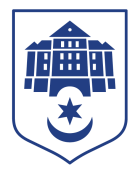 ТЕРНОПІЛЬСЬКА МІСЬКА РАДАПОСТІЙНА КОМІСІЯз питань містобудуванняПротокол засідання комісії №17від 28.10.2021Всього членів комісії: 	(6) Назарій Редьква, Андрій Грицишин, Юрій Смакоуз, Артур Шатарський, Олександр Россомаха, Мар’яна ГоловкоПрисутні члени комісії: 	(4) Назарій Редьква, Олександр Россомаха, Андрій Грицишин, Мар’яна ГоловкоВідсутні члени комісії:	(2) Юрій Смакоуз, Артур ШатарськийКворум є. Засідання комісії правочинне.На засідання комісії запрошені:Ігор Гірчак – секретар ради,Віктор Кібляр – начальник відділу земельних ресурсів,Василь Бесага- начальник управління  містобудування, архітектури та кадастру,Юлія Чорна – начальник організаційного відділу ради управління організаційно – виконавчої роботи.Головуючий – голова комісії Назарій Редьква.Слухали:	Про затвердження порядку денного засідання комісії, відповідно до листа від 24.10.2021 №23505.ВИСТУПИВ:	 Віктор Кібляр, який запропонував доповнити порядок денний наступним питанням:Про затвердження проекту землеустрою щодо відведення земельної ділянки за адресою вул. Петрушевича, релігійній організації «Парафія Зарваницької Божої матері» м. Тернопіль Тернопільсько-Зборівської Архиєпархії Української Греко-Католицької Церкви»ВИСТУПИВ: Василь Бесага, який запропонував доповнити порядок денний наступним питанням:Про внесення змін до містобудівної документації «Детальний план території, обмеженої вул. Генерала М. Тарнавського вул. Київська, вул. М. Липницького, вул. Володимира Великого (мікрорайон №14) в м. Тернополі»ВИСТУПИВ: Назарій Редьква, який запропонував доповнити порядок денний комісії питанням «Про розгляд депутатського звернення Івана Сороколіта від 08.10.2021 №53 щодо проєкту рішення міської ради «Про внесення змін до рішення міської ради від 26.04.2013р. №6/31/99 «Про укладення договорів сервітуту»Результати голосування за затвердження порядку денного, враховуючи пропозиції Віктора Кібляра, Назарія Редькви та Василя Бесаги: За - 4, проти-0, утримались-0. Рішення прийнято.ВИРІШИЛИ:	Затвердити порядок денний комісії. Порядок денний засідання:Слухали:	Про розроблення детального плану території, обмеженої вул. П.Чубинського вул. М. Вербицького,вул. Є. Коновальця, проспект Злуки(мікрорайон  №10 житлового району «Канада») в м. ТернополіДоповідав: 	Василь Бесага Результати голосування за проект рішення: За - 4, проти-0, утримались-0. Рішення прийнято.Вирішили: 	Рішення комісії №1 додається.Слухали:	Про надання дозволу на укладання  договору земельного сервітуту за адресою  вул. Академіка Корольова  ТОВ «КОМПАНІЯ ЗАТИШОК», ТОВ «КОМПАНІЯ БЛАГОУСТРІЙ»Доповідав: 	Віктор Кібляр Результати голосування за проект рішення: За - 4, проти-0, утримались-0. Рішення прийнято.Вирішили: 	Рішення комісії №2 додається.Слухали:	Про надання дозволу на розроблення технічної документації із землеустрою щодо встановлення меж земельної ділянки в натурі (на місцевості)за адресою вул. Шевченка, 48 с. Іванківці (в межах населеного пункту) Тернопільського району Тернопільської області, яке належить до Тернопільської міської територіальної громади,гр. Дзюбановському І.Є.Доповідав: 	Віктор Кібляр Результати голосування за проект рішення: За - 4, проти-0, утримались-0. Рішення прийнято.Вирішили: 	Рішення комісії №3 додається.Слухали:	Про надання дозволу на розроблення технічної документації із землеустрою щодо встановлення меж земельної ділянки в натурі (на місцевості)за адресою с. Іванківці Тернопільського району Тернопільської області, яке належить до Тернопільської міської територіальної громади, гр. Дзюбановському І.Є.Доповідав: 	Віктор Кібляр Результати голосування за проект рішення: За - 4, проти-0, утримались-0. Рішення прийнято.Вирішили: 	Рішення комісії №4 додається.Слухали:	Про затвердження технічної документації із землеустрою щодо встановлення меж земельної ділянки в натурі (на місцевості) за адресою с. Іванківці (в межах населеного пункту) Тернопільського району Тернопільської області, яке належить до Тернопільської міської територіальної громади, гр. Свистуну М.Ю.Доповідав: 	Віктор Кібляр Результати голосування за проект рішення: За - 4, проти-0, утримались-0. Рішення прийнято.Вирішили: 	Рішення комісії №5 додається.Слухали:	Про затвердження технічної документації із землеустрою щодо встановлення меж земельних ділянок в натурі (на місцевості) за адресою с. Іванківці (в межах населеного пункту) Тернопільського району Тернопільської області, яке належить до Тернопільської міської територіальної громади, гр. Явному З.М.Доповідав: 	Віктор Кібляр Результати голосування за проект рішення: За - 4, проти-0, утримались-0. Рішення прийнято.Вирішили: 	Рішення комісії №6 додається.Слухали:	Про затвердження технічної документації із землеустрою щодо встановлення меж земельної ділянки в натурі (на місцевості) за адресою вул. Відродження, 9 с. Іванківці (в межах населеного пункту) Тернопільського району Тернопільської області, яке належить до Тернопільської міської територіальної громади, гр. Явному З.М.Доповідав: 	Віктор Кібляр Результати голосування за проект рішення: За - 4, проти-0, утримались-0. Рішення прийнято.Вирішили: 	Рішення комісії №7 додається.Слухали:	Про затвердження технічної документації із землеустрою щодо встановлення меж земельних ділянок в натурі (на місцевості) за адресою с. Іванківці (в межах населеного пункту) Тернопільського району Тернопільської області, яке належить до Тернопільської міської територіальної громади, гр. Надрі І.І.Доповідав: 	Віктор Кібляр Результати голосування за проект рішення: За - 4, проти-0, утримались-0. Рішення прийнято.Вирішили: 	Рішення комісії №8 додається.Слухали:	Про затвердження проекту землеустрою щодо відведення земельної ділянки за адресою вул. Незалежності,121 с. Малашівці (за межами населеного пункту) Тернопільського району Тернопільської області, яке належить до Тернопільської міської територіальної громади, гр. Дюжку О.В.Доповідав: 	Віктор Кібляр Результати голосування за проект рішення: За - 4, проти-0, утримались-0. Рішення прийнято.Вирішили: 	Рішення комісії №9 додається.Слухали:	Про надання дозволу на розроблення технічної документації із землеустрою щодо встановлення меж земельної ділянки в натурі (на місцевості)за адресою с. Малашівці Тернопільського району Тернопільської області, яке належить до Тернопільської міської територіальної громади, гр. Мруг О.М.Доповідав: 	Віктор Кібляр Результати голосування за проект рішення: За - 4, проти-0, утримались-0. Рішення прийнято.Вирішили: 	Рішення комісії №10 додається.Слухали:	Про затвердження технічної документації із землеустрою щодо встановлення меж земельних ділянок в натурі (на місцевості) за адресою с. Малашівці (в межах населеного пункту) Тернопільського району Тернопільської області,яке належить до Тернопільської міської територіальної громади, гр. Мельницькій Н.В.Доповідав: 	Віктор Кібляр Результати голосування за проект рішення: За - 4, проти-0, утримались-0. Рішення прийнято.Вирішили: 	Рішення комісії №11 додається.Слухали:	Про надання дозволу на розроблення технічної документації із землеустрою щодо встановлення меж земельних ділянок в натурі (на місцевості)за адресою с. Малашівці Тернопільського району Тернопільської області, яке належить до Тернопільської міської територіальної громади, гр. Юрику О.І.Доповідав: 	Віктор Кібляр Результати голосування за проект рішення: За - 4, проти-0, утримались-0. Рішення прийнято.Вирішили: 	Рішення комісії №12 додається.Слухали:	Про внесення змін в рішення міської радиДоповідав: 	Віктор Кібляр Результати голосування за проект рішення: За - 4, проти-0, утримались-0. Рішення прийнято.Вирішили: 	Рішення комісії №13 додається.Слухали:	Про надання дозволу на укладання договору земельного сервітуту за адресою вул. 15 Квітня гр. Олійнику П.М.Доповідав: 	Віктор Кібляр Результати голосування за проект рішення: За - 4, проти-0, утримались-0. Рішення прийнято.Вирішили: 	Рішення комісії №14 додається.Слухали:	Про надання дозволу на розроблення проектів землеустрою щодо відведення земельних ділянок за адресою вул. Микулинецька (гр. Яким П. В. та інші)Доповідав: 	Віктор Кібляр Результати голосування за проект рішення: За - 4, проти-0, утримались-0. Рішення прийнято.Вирішили: 	Рішення комісії №15 додається.Слухали:	Про надання дозволу на проведення експертної грошової оцінки земельної ділянки для обслуговування будівлі, торгово-офісних приміщень за адресою вул. Об’їзна,32 гр. Гладкому М.ПДоповідав: 	Віктор Кібляр Результати голосування за проект рішення: За - 4, проти-0, утримались-0. Рішення прийнято.Вирішили: 	Рішення комісії №16 додається.Слухали:	Про затвердження технічної документації із землеустрою щодо встановлення меж земельної ділянки в натурі (на місцевості) за адресою вул. Шкільна, 4 с. Чернихів (в межах населеного пункту) Тернопільського району Тернопільської області, яке належить до Тернопільської міської територіальної громади, гр. Кметю Г.В.Доповідав: 	Віктор Кібляр Результати голосування за проект рішення: За - 4, проти-0, утримались-0. Рішення прийнято.Вирішили: 	Рішення комісії №17 додається.Слухали:	Про затвердження проекту землеустрою щодо відведення земельної ділянки за адресою с. Чернихів Тернопільського району Тернопільської області, яке належить до Тернопільської міської територіальної громади, гр. Смольському С.І.Доповідав: 	Віктор Кібляр Результати голосування за проект рішення: За - 4, проти-0, утримались-0. Рішення прийнято.Вирішили: 	Рішення комісії №18 додається.Слухали:	Про внесення змін в рішення міської ради  від 05.04.2019  №7/33/49 «Про надання дозволу на поділ земельної ділянки площею 0,4732га за адресою майдан Перемоги та надання дозволу на проведення експертної грошової оцінки земельної ділянки площею 0,3901га за адресою майдан Перемоги КП фірмі «Тернопільбудінвестзамовник» Тернопільської міської ради»Доповідав: 	Віктор Кібляр Результати голосування за проект рішення: За - 4, проти-0, утримались-0. Рішення прийнято.Вирішили: 	Рішення комісії №19 додається.Слухали:	Про затвердження проекту землеустрою щодо відведення земельної ділянки за адресою вул. А.Малишка,26 гр. Смакоус Г.М.Доповідав: 	Віктор Кібляр Результати голосування за проект рішення: За - 4, проти-0, утримались-0. Рішення прийнято.Вирішили: 	Рішення комісії №20 додається.Слухали:	Про надання дозволу на укладання договору земельного сервітуту за адресою вул. Гетьмана І.Мазепи гр. Бойчаку О.Я.Доповідав: 	Віктор Кібляр Результати голосування за проект рішення: За - 4, проти-0, утримались-0. Рішення прийнято.Вирішили: 	Рішення комісії №21 додається.Слухали:	Про надання дозволу на розроблення проекту землеустрою щодо відведення  земельної ділянки за адресою вул. Текстильна, 24 д гр. Водвуду М.А.Доповідав: 	Віктор Кібляр Результати голосування за проект рішення: За - 4, проти-0, утримались-0. Рішення прийнято.Вирішили: 	Рішення комісії №22 додається.Слухали:	Про затвердження проектів землеустрою щодо відведення земельних ділянок за адресою вул. А.Чехова (гр. Ониськів О.С. та інші)Доповідав: 	Віктор Кібляр Результати голосування за проект рішення: За - 4, проти-0, утримались-0. Рішення прийнято.Вирішили: 	Рішення комісії №23 додається.Слухали:	Про надання дозволу на розроблення проекту землеустрою щодо відведення земельної ділянки за адресою вул. Мирна гр. Салюк О.Я.Доповідав: 	Віктор Кібляр Результати голосування за проект рішення: За - 0, проти-0, утримались-4. Рішення не прийнято.Вирішили: 	Рішення комісії №24 додається.Слухали:	Про надання дозволу на укладання договору земельного сервітуту за адресою вул. Академіка Сахарова  гр. Олендер З.І.Доповідав: 	Віктор Кібляр Результати голосування за проект рішення: За - 4, проти-0, утримались-0. Рішення прийнято.Вирішили: 	Рішення комісії №25 додається.Слухали:	Про затвердження проекту землеустрою щодо відведення земельної ділянки за адресою вул. Над Ставом,релігійній організації «Парафія Воздвиження Чесного Хреста місто Тернопіль Тернопільсько-Бучацької Єпархії Української Православної Церкви (Православної Церкви України)Доповідав: 	Віктор Кібляр Результати голосування за проект рішення: За - 4, проти-0, утримались-0. Рішення прийнято.Вирішили: 	Рішення комісії №26 додається.Слухали:	Про затвердження проекту землеустрою щодо відведення земельної ділянки по зміні її цільового призначення за адресою вул. Енергетична гр. Шенгері Т.В.Доповідав: 	Віктор Кібляр Результати голосування за проект рішення: За - 4, проти-0, утримались-0. Рішення прийнято.Вирішили: 	Рішення комісії №27 додається.Слухали:	Про надання дозволу на розроблення проектів землеустрою щодо відведення земельних ділянок за адресою вул. М. Шашкевича (гр. Швайлик М. М. та інші)Доповідав: 	Віктор Кібляр Результати голосування за проект рішення: За - 4, проти-0, утримались-0. Рішення прийнято.Вирішили: 	Рішення комісії №28 додається.Слухали:	Про надання земельної ділянки за адресою вул. Січових Стрільців,9-9а управлінню обліку та контролю за використанням комунального майна Тернопільської міської ради та ФО-П Попадину Б.Б.Доповідав: 	Віктор Кібляр Результати голосування за проект рішення: За - 4, проти-0, утримались-0. Рішення прийнято.Вирішили: 	Рішення комісії №29 додається.Слухали:	Про затвердження проекту землеустрою щодо відведення земельної ділянки по зміні її цільового призначення за адресою вул. Січових Стрільців,11 гр. Попадину Б.Б.Доповідав: 	Віктор Кібляр Результати голосування за проект рішення: За - 4, проти-0, утримались-0. Рішення прийнято.Вирішили: 	Рішення комісії №30 додається.Слухали:	Про надання дозволу на розроблення  проекту землеустрою щодо відведення  земельної ділянки за адресою вул. Живова, 11гр. Лещишин Г.Д., Лещишину С.В., Дончаку М.М., Зазуляку І.Є.Доповідав: 	Віктор Кібляр Результати голосування за проект рішення: За - 4, проти-0, утримались-0. Рішення прийнято.Вирішили: 	Рішення комісії №31 додається.Слухали:	Про затвердження проекту землеустрою щодо відведення земельної ділянки  за адресою вул. Білецька Управлінню капітального будівництва Тернопільської обласної державної адміністраціїДоповідав: 	Віктор Кібляр Результати голосування за проект рішення: За - 4, проти-0, утримались-0. Рішення прийнято.Вирішили: 	Рішення комісії №32 додається.Слухали:	Про надання дозволу на складання проекту землеустрою щодо відведення земельної ділянки за адресою вул. Бережанська,12а гр. Омельчик Ю.В.Доповідав: 	Віктор Кібляр Результати голосування за проект рішення: За - 4, проти-0, утримались-0. Рішення прийнято.Вирішили: 	Рішення комісії №33 додається.Слухали:	Про проведення робіт із землеустрою щодо інвентаризації частини території земель в центрально-східному напрямку міста ТернополяДоповідав: 	Віктор Кібляр Результати голосування за проект рішення: За - 4, проти-0, утримались-0. Рішення прийнято.Вирішили: 	Рішення комісії №34 додається.Слухали:	Про затвердження технічної документації із землеустрою щодо інвентаризації земель м. Тернопіль (північно-західний напрямок міста Тернополя)Доповідав: 	Віктор Кібляр Результати голосування за проект рішення: За - 4, проти-0, утримались-0. Рішення прийнято.Вирішили: 	Рішення комісії №35 додається.Слухали:	Про надання дозволу на розроблення проектів землеустрою щодо відведення земельних ділянок за адресою вул. О. Довженка (гр. Барановський М. Б. та інші)Доповідав: 	Віктор Кібляр Результати голосування за проект рішення: За - 4, проти-0, утримались-0. Рішення прийнято.Вирішили: 	Рішення комісії №36 додається.Слухали:	Про затвердження проекту землеустрою щодо відведення земельної ділянки за адресою вул. Микулинецька,115/215 гр. Нагорнюк С.П.Доповідав: 	Віктор Кібляр Результати голосування за проект рішення: За - 4, проти-0, утримались-0. Рішення прийнято.Вирішили: 	Рішення комісії №37 додається.Слухали:	Про припинення права користування земельними ділянками гр. Гудимі Я.П.Доповідав: 	Віктор Кібляр Результати голосування за проект рішення: За - 4, проти-0, утримались-0. Рішення прийнято.Вирішили: 	Рішення комісії №38 додається.Слухали:	Про надання дозволу на розроблення проектів землеустрою щодо відведення земельних ділянок за адресою с. Малашівці (в межах населеного пункту) Тернопільського району Тернопільської області, яке належить до Тернопільської міської територіальної громади, (гр. Коваль А.М. та інші)Доповідав: 	Віктор Кібляр Результати голосування за проект рішення: За - 4, проти-0, утримались-0. Рішення прийнято.Вирішили: 	Рішення комісії №39 додається.Слухали:	Про затвердження проекту землеустрою щодо відведення земельної ділянки за адресою вул. Чумацька,39а гр. Дудар О.А.Доповідав: 	Віктор Кібляр Результати голосування за проект рішення: За - 4, проти-0, утримались-0. Рішення прийнято.Вирішили: 	Рішення комісії №40 додається.Слухали:	Про затвердження проекту землеустрою щодо відведення земельної ділянки за адресою вул. Львівська м. Тернопіль управлінню розвитку спорту та фізичної культури Тернопільської міської радиДоповідав: 	Віктор Кібляр Результати голосування за проект рішення: За - 4, проти-0, утримались-0. Рішення прийнято.Вирішили: 	Рішення комісії №41 додається.Слухали:	Про надання дозволу на розроблення проекту землеустрою щодо відведення земельної ділянки за адресою вул. П. Чубинського, 7 Управлінню обліку та контролю за використанням комунального майна Тернопільської міської радиДоповідав: 	Віктор Кібляр Результати голосування за проект рішення: За - 4, проти-0, утримались-0. Рішення прийнято.Вирішили: 	Рішення комісії №42 додається.Слухали:	Про надання дозволу на розроблення проекту землеустрою щодо відведення земельної ділянки за адресою вул. 15 Квітня,1м Романцю І.Г.Доповідав: 	Віктор Кібляр Результати голосування за проект рішення: За - 4, проти-0, утримались-0. Рішення прийнято.Вирішили: 	Рішення комісії №43 додається.Слухали:	Про надання дозволу на поділ земельної ділянки за адресою вул. Чернівецька, яка перебуває у постійному користуванні релігійної організації «Управління Тернопільсько-Бучацької єпархії УПЦ (ПЦУ)»Доповідав: 	Віктор Кібляр Результати голосування за проект рішення: За - 4, проти-0, утримались-0. Рішення прийнято.Вирішили: 	Рішення комісії №44 додається.Слухали:	Про затвердження проекту землеустрою щодо відведення земельної ділянки для обслуговування багатоквартирного житлового будинку за адресою вул. Родини Барвінських,18 ОСББ «Родини Барвінських,18»Доповідав: 	Віктор Кібляр Результати голосування за проект рішення: За - 4, проти-0, утримались-0. Рішення прийнято.Вирішили: 	Рішення комісії №45 додається.Слухали:	Про затвердження проекту землеустрою щодо відведення земельної ділянки за адресою вул. Петрушевича, релігійній організації «Парафія Зарваницької Божої матері» м. Тернопіль Тернопільсько-Зборівської Архиєпархії Української Греко-Католицької Церкви»Доповідав: 	Віктор Кібляр Результати голосування за проект рішення: За - 4, проти-0, утримались-0. Рішення прийнято.Вирішили: 	Рішення комісії №46 додається.Слухали:	Про внесення змін до містобудівної документації «Детальний план території, обмеженої вул. Генерала М. Тарнавського вул. Київська, вул. М. Липницького, вул. Володимира Великого (мікрорайон №14) в м. Тернополі»Доповідав: 	Василь Бесага Результати голосування за проект рішення: За - 4, проти-0, утримались-0. Рішення прийнято.Вирішили: 	Рішення комісії №47 додається.Слухали:	Про розгляд депутатського звернення Івана Сороколіта від 08.10.2021 №53 щодо проєкту рішення міської ради «Про внесення змін до рішення міської ради від 26.04.2013р. №6/31/99 «Про укладення договорів сервітуту»Інформував: 	Назарій Редьква 	Виступили:    Назарій Редьква, Олександр Россомаха, Андрій Грицишин, Мар’яна ГоловкоВиступив:    Назарій Редьква,який запропонував:Відповідно до ст. 24 Регламенту Тернопільської міської ради VIII скликання, враховуючи зауваження профільних виконавчих органів міської ради (відділу земельних ресурсів, відділу торгівлі, побуту та захисту прав споживачів, управління містобудування, архітектури та кадастру, управління правового забезпечення) до проекту рішення міської ради «Про внесення змін до рішення міської ради від 26.04.2013р. №6/31/99 «Про укладення договорів сервітуту», поданого депутатом міської ради Іваном Сороколітом, визнати, що підстав для оприлюднення, організації підготовки та включення в порядок денний чергової сесії зазначеного вище проекту рішення немає.2. Доручити управлінню правового забезпечення підготувати аргументовану відповідь депутату міської ради Івану Сороколіту  на депутатське звернення від 08.10.2021 №53, з врахуванням висновку комісії та зауваженнями профільних виконавчих органів міської ради (відділу земельних ресурсів, відділу торгівлі, побуту та захисту прав споживачів, управління містобудування, архітектури та кадастру, управління правового забезпечення).Результати голосування за пропозицію Назарія Редькви: За – 4, проти-0, утримались-0. Рішення прийнято.ВИРІШИЛИ: 	1. Відповідно до ст. 24 Регламенту Тернопільської міської ради VIII скликання, враховуючи зауваження профільних виконавчих органів міської ради (відділу земельних ресурсів, відділу торгівлі, побуту та захисту прав споживачів, управління містобудування, архітектури та кадастру, управління правового забезпечення) до проекту рішення міської ради «Про внесення змін до рішення міської ради від 26.04.2013р. №6/31/99 «Про укладення договорів сервітуту», поданого депутатом міської ради Іваном Сороколітом, визнати, що підстав для оприлюднення, організації підготовки та включення в порядок денний чергової сесії зазначеного вище проекту рішення немає.2. Доручити управлінню правового забезпечення підготувати аргументовану відповідь депутату міської ради Івану Сороколіту  на депутатське звернення від 08.10.2021 №53, з врахуванням висновку комісії та зауваженнями профільних виконавчих органів міської ради (відділу земельних ресурсів, відділу торгівлі, побуту та захисту прав споживачів, управління містобудування, архітектури та кадастру, управління правового забезпечення)Голова комісії					Назарій РЕДЬКВАПро розроблення детального плану території, обмеженої вул. П.Чубинського вул. М. Вербицького,вул. Є. Коновальця, проспект Злуки(мікрорайон  №10 житлового району «Канада») в м.ТернополіПро надання дозволу на укладання  договору земельного сервітуту за адресою  вул. Академіка Корольова  ТОВ «КОМПАНІЯ ЗАТИШОК», ТОВ «КОМПАНІЯ БЛАГОУСТРІЙ»Про надання дозволу на розроблення технічної документації із землеустрою щодо встановлення меж земельної ділянки в натурі (на місцевості)за адресою вул. Шевченка, 48 с. Іванківці (в межах населеного пункту) Тернопільського району Тернопільської області, яке належить до Тернопільської міської територіальної громади,гр.  Дзюбановському І.Є.Про надання дозволу на розроблення технічної документації із землеустрою щодо встановлення меж земельної ділянки в натурі (на місцевості)за адресою с. Іванківці Тернопільського району Тернопільської області, яке належить до Тернопільської міської територіальної громади, гр. Дзюбановському І.Є.Про затвердження технічної документації із землеустрою щодо встановлення меж земельної ділянки в натурі (на місцевості) за адресою с. Іванківці (в межах населеного пункту) Тернопільського району Тернопільської області,яке належить до Тернопільської міської територіальної громади, гр. Свистуну М.Ю.Про затвердження технічної документації із землеустрою щодо встановлення меж земельних ділянок в натурі (на місцевості) за адресою с. Іванківці (в межах населеного пункту) Тернопільського району Тернопільської області, яке належить до Тернопільської міської територіальної громади, гр. Явному З.М.Про затвердження технічної документації із землеустрою щодо встановлення меж земельної ділянки в натурі (на місцевості) за адресою вул. Відродження, 9 с. Іванківці (в межах населеного пункту) Тернопільського району Тернопільської області, яке належить до Тернопільської міської територіальної громади, гр. Явному З.М.Про затвердження технічної документації із землеустрою щодо встановлення меж земельних ділянок в натурі (на місцевості) за адресою с. Іванківці (в межах населеного пункту) Тернопільського району Тернопільської області, яке належить до Тернопільської міської територіальної громади, гр. Надрі І.І.Про затвердження проекту землеустрою щодо відведення земельної ділянки за адресою вул. Незалежності,121 с. Малашівці (за межами населеного пункту) Тернопільського району Тернопільської області, яке належить до Тернопільської міської територіальної громади, гр. Дюжку О.В.Про надання дозволу на розроблення технічної документації із землеустрою щодо встановлення меж земельної ділянки в натурі (на місцевості)за адресою с. Малашівці Тернопільського району Тернопільської області, яке належить до Тернопільської міської територіальної громади, гр. Мруг О.М.Про затвердження технічної документації із землеустрою щодо встановлення меж земельних ділянок в натурі (на місцевості) за адресою с. Малашівці (в межах населеного пункту) Тернопільського району Тернопільської області,яке належить до Тернопільської міської територіальної громади, гр. Мельницькій Н.В.Про надання дозволу на розроблення технічної документації із землеустрою щодо встановлення меж земельних ділянок в натурі (на місцевості)за адресою с. Малашівці Тернопільського району Тернопільської області, яке належить до Тернопільської міської територіальної громади, гр. Юрику О.І.Про внесення змін в рішення міської радиПро надання дозволу на укладання договору земельного сервітуту за адресоювул. 15 Квітня гр. Олійнику П.М.Про надання дозволу на розроблення проектів землеустрою щодо відведення земельних ділянок за адресою вул. Микулинецька (гр. Яким П. В. та інші)Про надання дозволу на проведення експертної грошової оцінки земельної ділянки для обслуговування будівлі, торгово-офісних приміщень за адресою вул. Об’їзна,32 гр. Гладкому М.ППро затвердження технічної документації із землеустрою щодо встановлення меж земельної ділянки в натурі (на місцевості) за адресою вул. Шкільна, 4 с. Чернихів (в межах населеного пункту) Тернопільського району Тернопільської області, яке належить до Тернопільської міської територіальної громади, гр. Кметю Г.В.Про затвердження проекту землеустрою щодо відведення земельної ділянки за адресою с. Чернихів Тернопільського району Тернопільської області, яке належить до Тернопільської міської територіальної громади, гр. Смольському С.І.Про внесення змін в рішення міської ради  від 05.04.2019  №7/33/49 «Про надання дозволу на поділ земельної ділянки площею 0,4732га за адресою майдан Перемоги та надання дозволу на проведення експертної грошової оцінки земельної ділянки площею 0,3901га за адресою майдан Перемоги КП фірмі «Тернопільбудінвестзамовник» Тернопільської міської ради»Про затвердження проекту землеустрою щодо відведення земельної ділянки за адресою вул. А.Малишка,26 гр. Смакоус Г.М.Про надання дозволу на укладання договору земельного сервітуту за адресоювул. Гетьмана І.Мазепи гр. Бойчаку О.Я.Про надання дозволу на розроблення проекту землеустрою щодо відведення земельної ділянки за адресою вул. Текстильна, 24 д гр. Водвуду М.А.Про затвердження проектів землеустрою щодо відведення земельних ділянокза адресою вул. А.Чехова (гр. Ониськів О.С. та інші)Про надання дозволу на розроблення проекту землеустрою щодо відведення земельної ділянки за адресою вул. Мирна гр. Салюк О.Я.Про надання дозволу на укладання договору земельного сервітуту за адресою вул. Академіка Сахарова  гр. Олендер З.І.Про затвердження проекту землеустрою щодо відведення земельної ділянки за адресою вул. Над Ставом,релігійній організації «Парафія Воздвиження Чесного Хреста місто Тернопіль Тернопільсько-Бучацької Єпархії Української Православної Церкви (Православної Церкви України)Про затвердження проекту землеустрою щодо відведення земельної ділянки по зміні її цільового призначення за адресою вул. Енергетична гр. Шенгері Т.В.Про надання дозволу на розроблення проектів землеустрою щодо відведення земельних ділянок за адресою вул. М. Шашкевича (гр. Швайлик М. М. та інші)Про надання земельної ділянки за адресою вул. Січових Стрільців,9-9а управлінню обліку та контролю за використанням комунального майна Тернопільської міської ради та ФО-П Попадину Б.Б.Про затвердження проекту землеустрою щодо відведення земельної ділянки по зміні її цільового призначення за адресою вул. Січових Стрільців,11 гр. Попадину Б.Б.Про надання дозволу на розроблення  проекту землеустрою щодо відведення  земельної ділянки за адресою вул. Живова, 11гр. Лещишин Г.Д., Лещишину С.В., Дончаку М.М., Зазуляку І.Є.Про затвердження проекту землеустрою щодо відведення земельної ділянки за адресою вул. Білецька Управлінню капітального будівництва Тернопільської обласної державної адміністраціїПро надання дозволу на складання проекту землеустрою щодо відведення земельної ділянки за адресою вул. Бережанська,12а гр.Омельчик Ю.В.Про проведення робіт із землеустрою щодо інвентаризації частини території земель в центрально-східному напрямку міста ТернополяПро затвердження технічної документації із землеустрою щодо інвентаризації земель м. Тернопіль (північно-західний напрямок міста Тернополя)Про надання дозволу на розроблення проектів землеустрою щодо відведення земельних ділянок за адресою вул. О. Довженка (гр. Барановський М. Б. та інші)Про затвердження проекту землеустрою щодо відведення земельної ділянки за адресою вул. Микулинецька,115/215 гр. Нагорнюк С.П.Про припинення права користування земельними ділянками гр. Гудимі Я.П.Про надання дозволу на розроблення проектів землеустрою щодо відведення земельних ділянок за адресою с. Малашівці (в межах населеного пункту) Тернопільського району Тернопільської області, яке належить до Тернопільської міської територіальної громади, (гр. Коваль А.М. та інші)Про затвердження проекту землеустрою щодо відведення земельної ділянки за адресою вул. Чумацька,39а гр. Дудар О.А.Про затвердження проекту землеустрою щодо відведення земельної ділянки за адресою вул. Львівська м. Тернопіль управлінню розвитку спорту та фізичної культури Тернопільської міської радиПро надання дозволу на розроблення проекту землеустрою щодо відведення земельної ділянки за адресою вул. П. Чубинського, 7 Управлінню обліку та контролю за використанням комунального майна Тернопільської міської радиПро надання дозволу на розроблення проекту землеустрою щодо відведення земельної ділянки за адресою вул. 15 Квітня,1м Романцю І.Г.Про надання дозволу на поділ земельної ділянки за адресою вул. Чернівецька, яка перебуває у постійному користуванні релігійної організації «Управління Тернопільсько-Бучацької єпархії УПЦ (ПЦУ)»Про затвердження проекту землеустрою щодо відведення земельної ділянки для обслуговування багатоквартирного житлового будинку за адресою вул. Родини Барвінських,18 ОСББ «Родини Барвінських,18»Про затвердження проекту землеустрою щодо відведення земельної ділянки за адресою вул. Петрушевича, релігійній організації «Парафія Зарваницької Божої матері» м. Тернопіль Тернопільсько-Зборівської Архиєпархії Української Греко-Католицької Церкви»Про внесення змін до містобудівної документації «Детальний план території, обмеженої вул. Генерала М. Тарнавського вул. Київська, вул. М. Липницького, вул. Володимира Великого (мікрорайон №14) в м. Тернополі»Про розгляд депутатського звернення Івана Сороколіта від 08.10.2021 №53 щодо проєкту рішення міської ради «Про внесення змін до рішення міської ради від 26.04.2013р. №6/31/99 «Про укладення договорів сервітуту»